ELITE SERIES OVEN CURE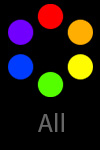 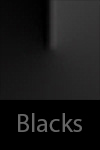 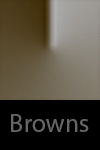 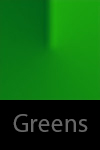 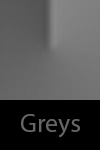 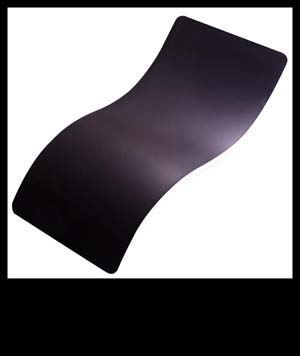 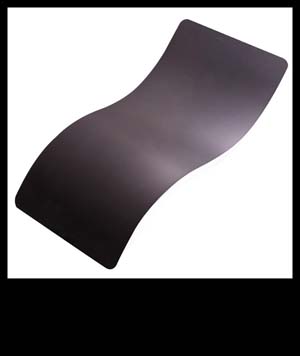 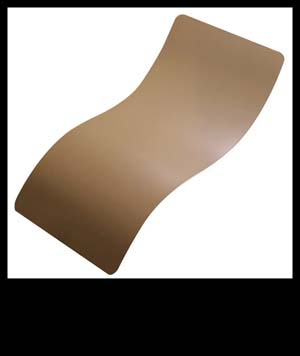 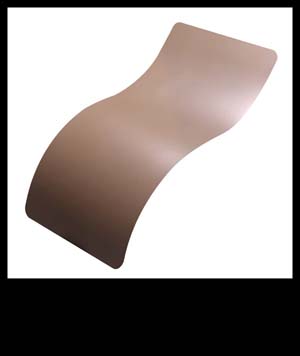 MIDNIGHT			     SMOKE		    20150 		     COYOTEE-120Q				     E-120Q		    E-190Q		     E-130Q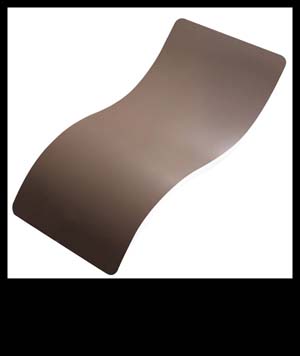 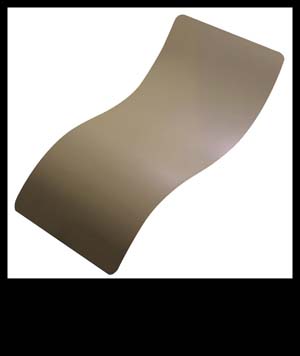 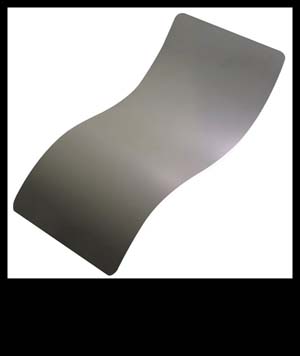 EARTH				SAND			        JUNGLE			   SMOKEE-130Q				E-150Q			        E-140Q			   E-120Q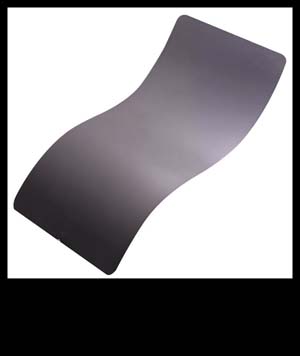 CONCRETEE-160Q CERAMIC SERIES OPTIONS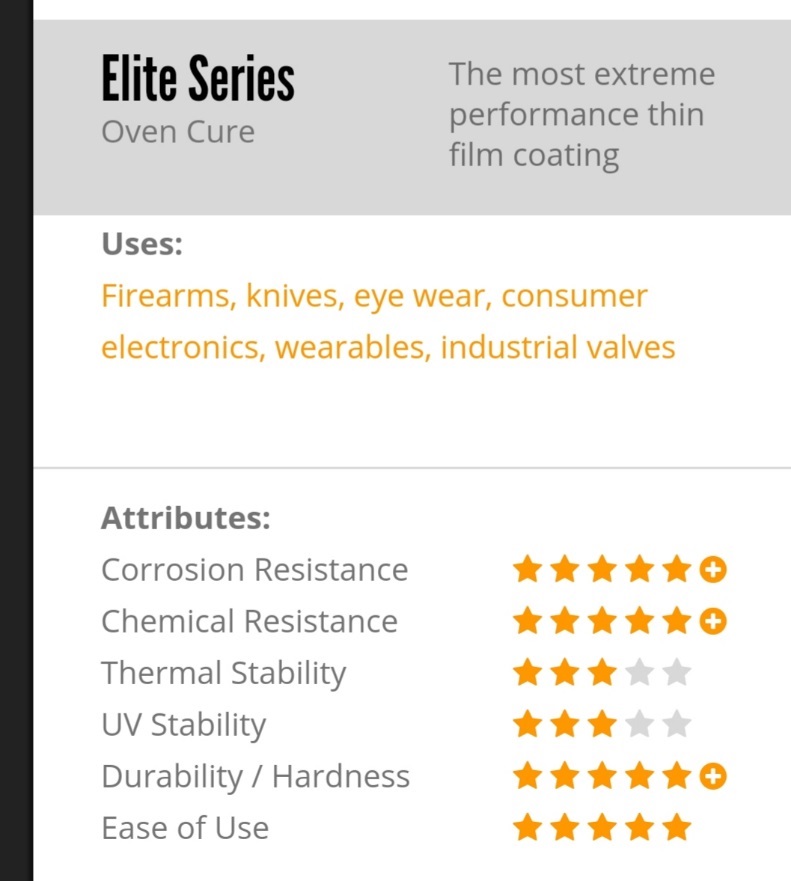 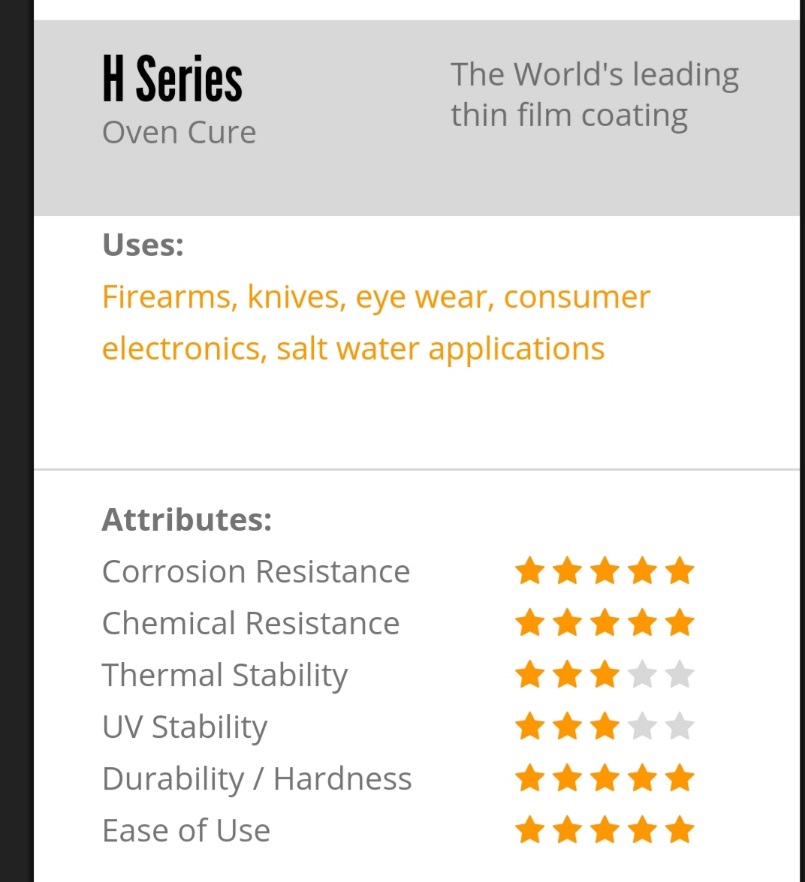 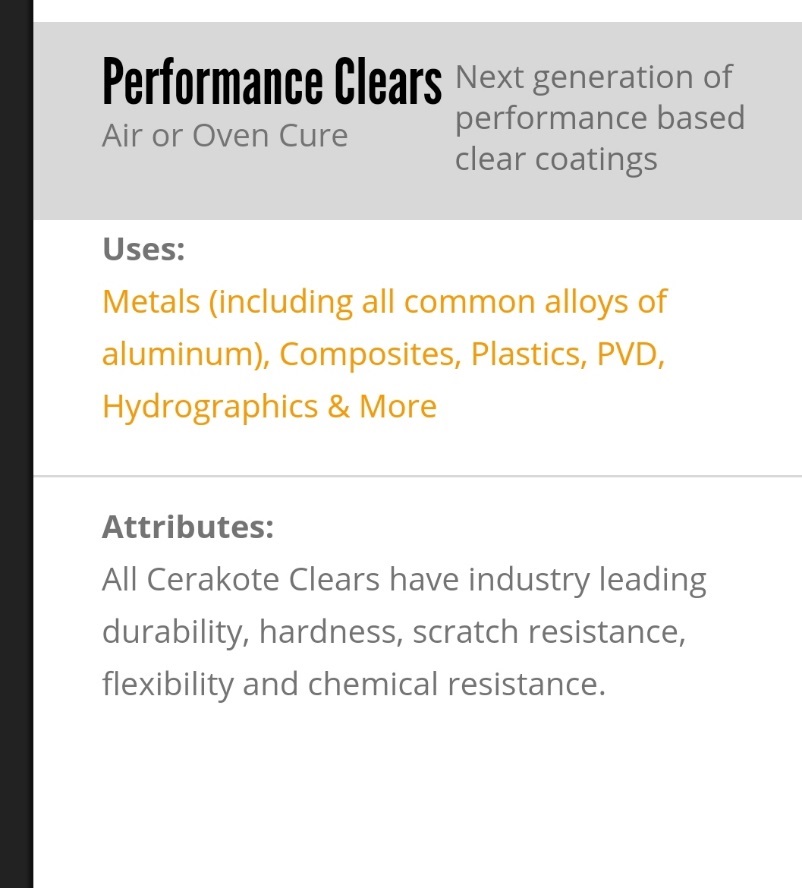 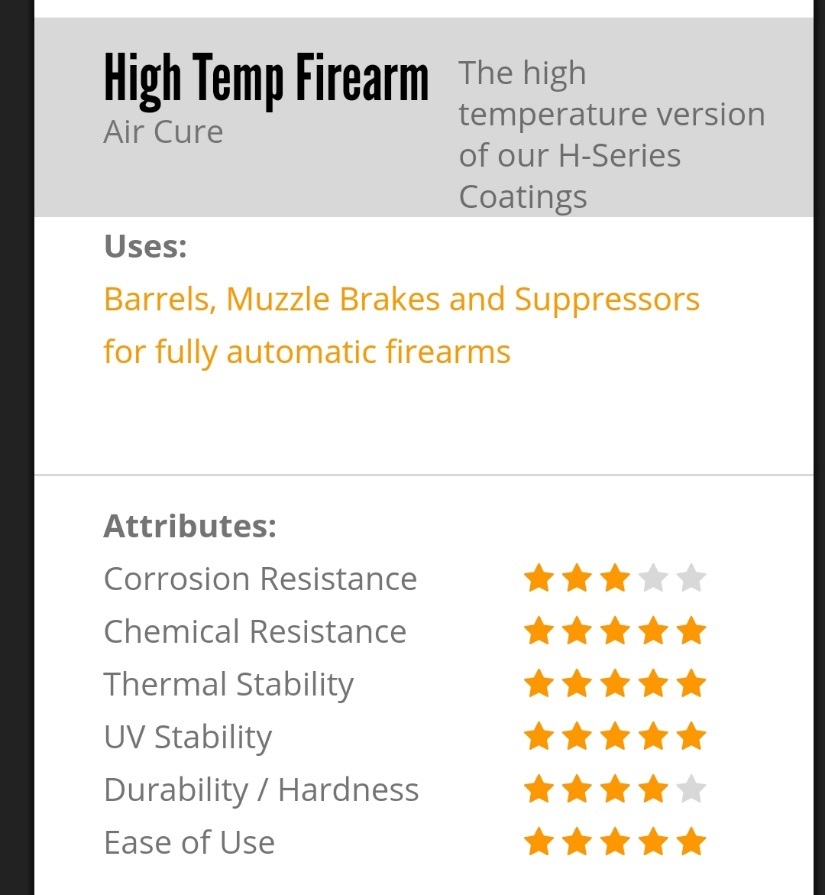 H-SERIES OVEN CURE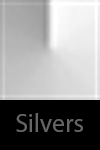 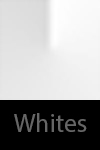 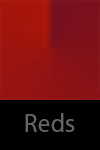 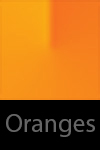 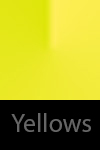 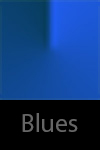 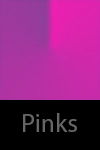 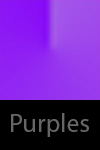 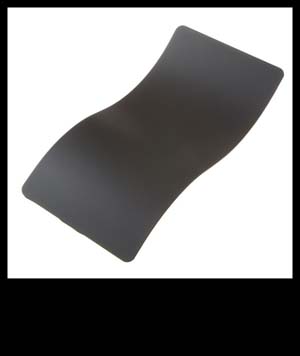 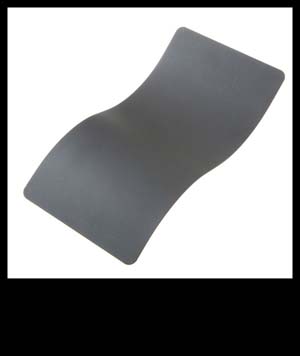 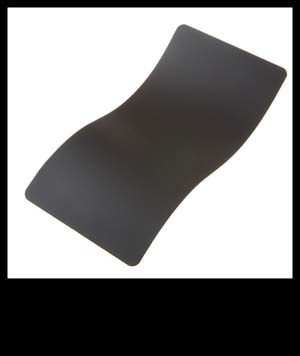 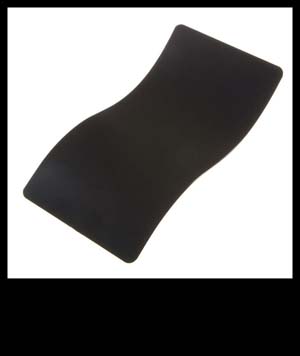 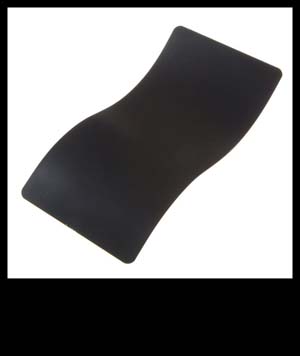 GRAPHITE BLACK	     SNIPER GREY		     ARMOR BLACK	   MIDNIGHT BLUE	   SOCOM BLUEH-146			     H-234		     H-190		   H-238			   H-130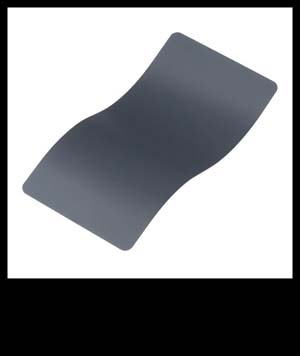 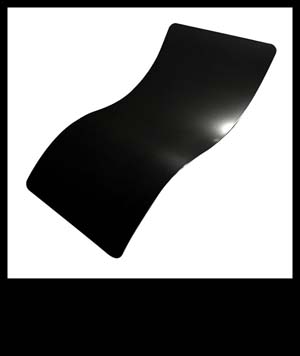 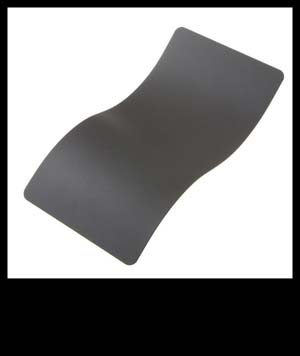 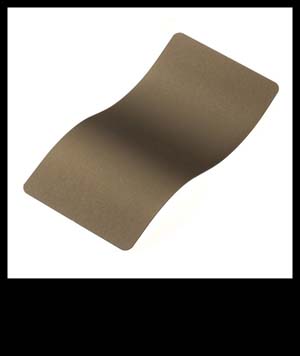 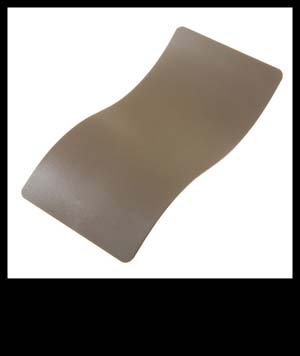 COMBAT GREY		     GLOSS BLACK          MAGPUL STEALTH GREY	   BURNT BRONZE   MAGPUL FLAT DARK EARTHH-245			     H-109	          H-188Q			   H-148		       H-267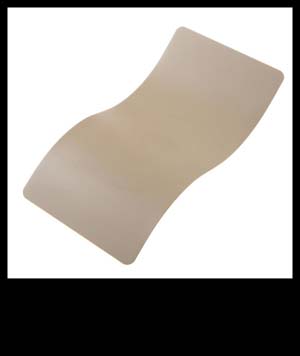 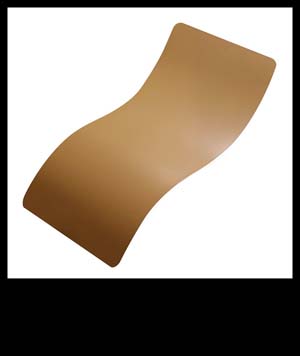 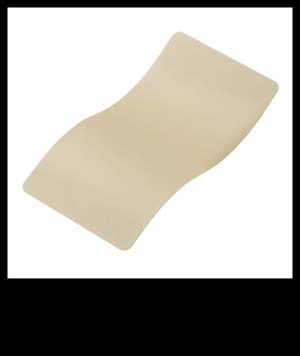 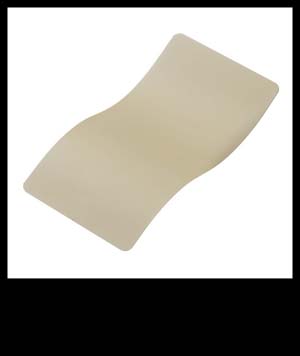 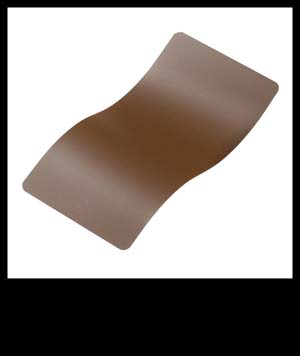 DESERT SAND	    NOVESKE TIGER EYE BROWN      LIGHT SAND                  BENELLI SAND            COPPER BROWNH-199		    H-187Q			     H-142 	   	   H-143		           H-149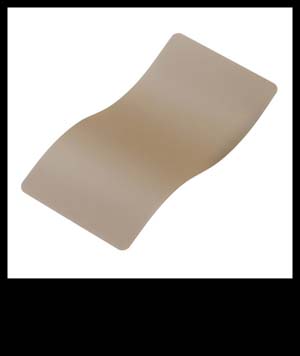 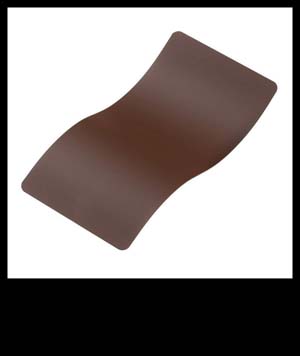 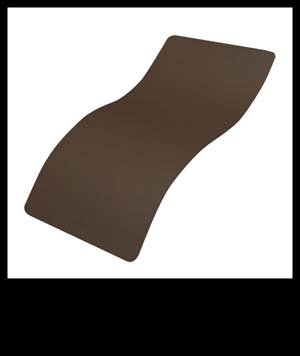 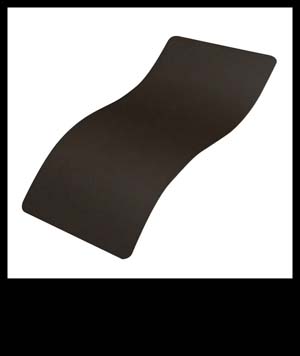 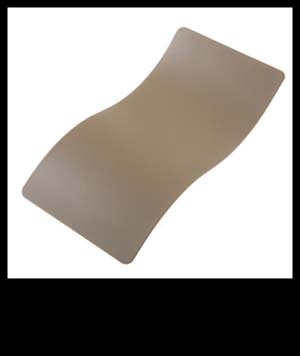 MCMILLAN TAN	   FEDERAL BROWN	    MUD BROWN	 PATRIOT BROWN	 COYOTE TANH-203			   H-212Q		    H-225Q		 H-226Q		 H-235	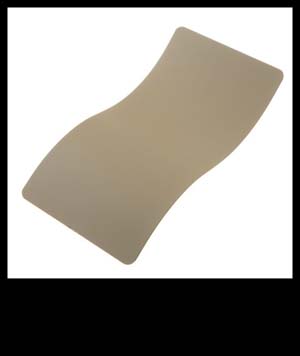 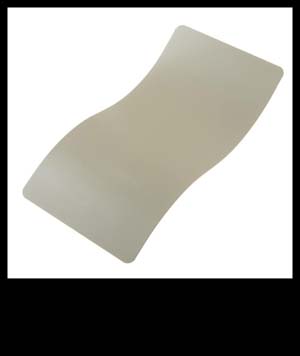 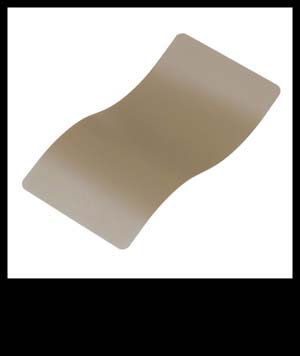 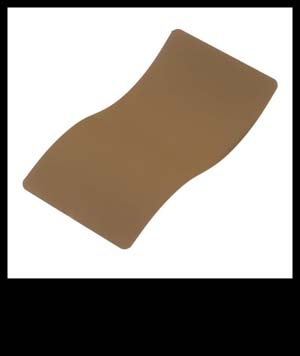 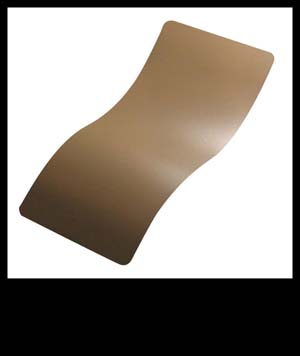 DESERT SAGE	                  DESERT VERDE	FLAT DARK EARTH	TROY COYOTE TAN	BARRETT BROWNH-247Q			    H-256Q		H-265Q		               H-268Q		               H-269Q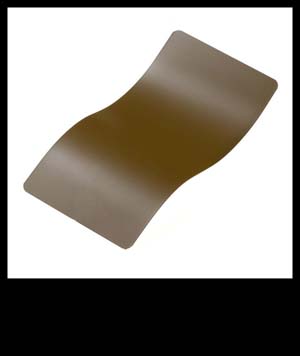 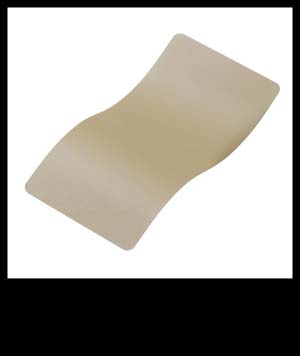 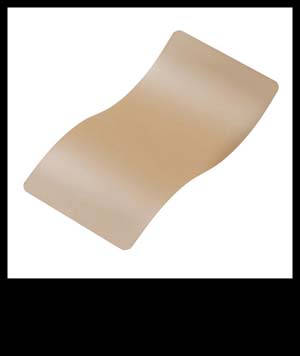 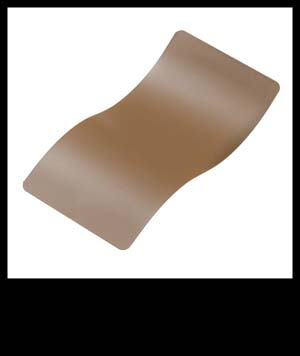 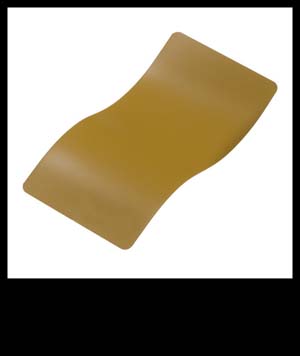 FEDERAL STD FIELD DRAB   BROWN SAND     FEDERAL STD SABRE SAND    MATTE BROWN 	      RAL 8000H-30118Q		      H-30372Q	             H-33446Q	                  H-7504MQ	                     H-8000Q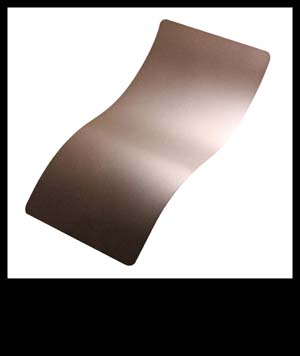 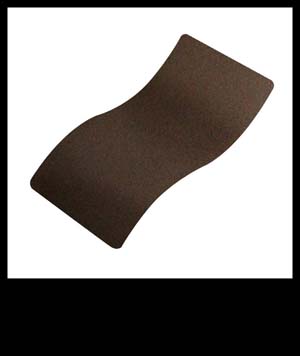 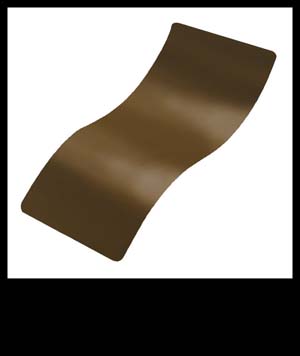 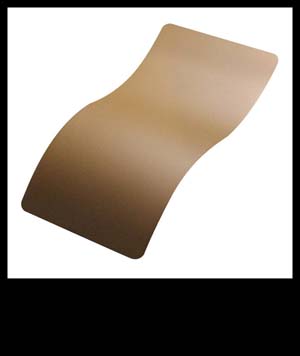 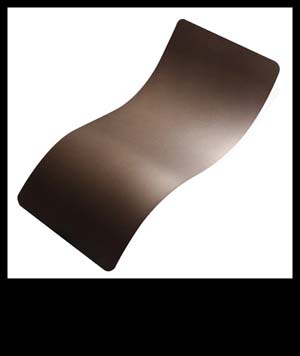 CHOCOLATE BROWN	   BARRETT BRONZE	   A.I. DARK EARTH	         GLOCK EDE	MIDNIGHT BRONZEH-258Q			   H-259Q		   H-250Q		          H-261Q	               H-294Q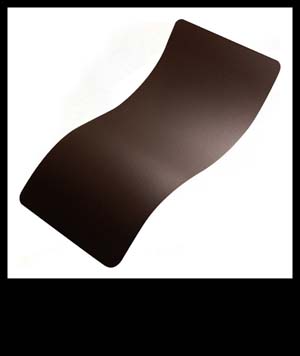 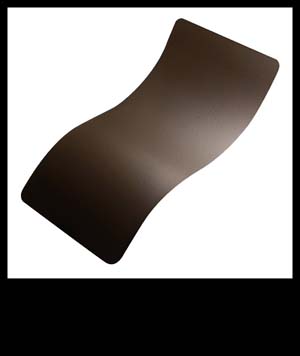 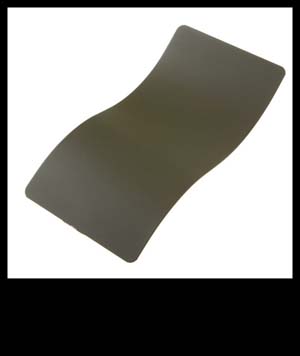 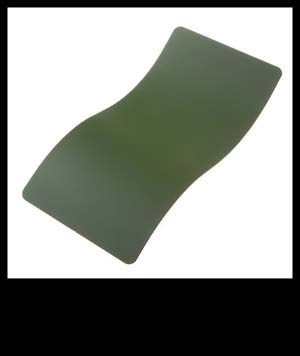 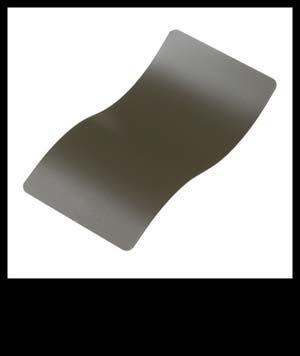 VORTEX BRONZE	    PLUM BROWN	       O.D. GREEN 	HIGHLAND GREEN   MAGPUL FOLIAGE GREENH-293Q			    H-298Q		       H-236Q		H200Q		                      H-231Q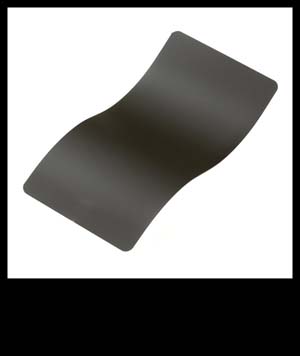 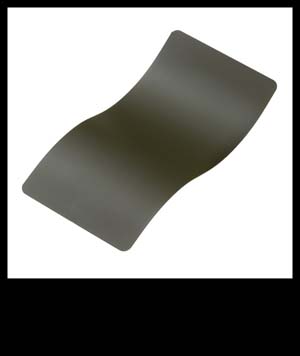 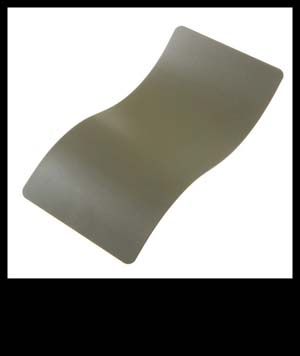 MAGPUL O.D. GREEN   MIL SPEC O.D. GREEN            DESERT SAGE               FOREST GREEN            DESERT VERDEH-232Q		             H-240Q			       H-247Q		   H-248Q	              H-256Q	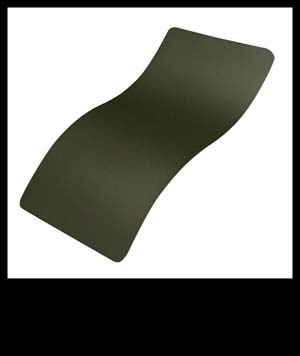 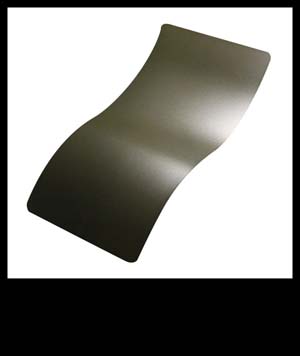 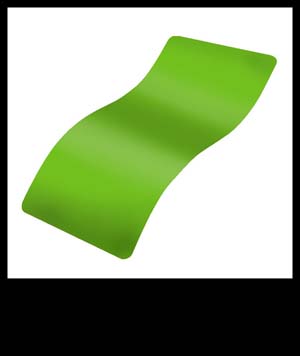 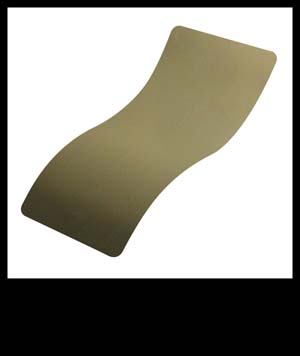 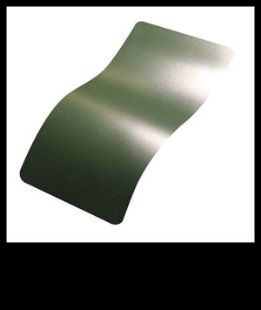 MIL SPEC GREEN	   SNIPER GREEN	ZOMBIE GREEN	       MULTI CAM GREEN 	  JESSE JAMES EST FRNT GRNH-264Q			   H-229Q		H-168Q	  	        H-204Q		             H-400Q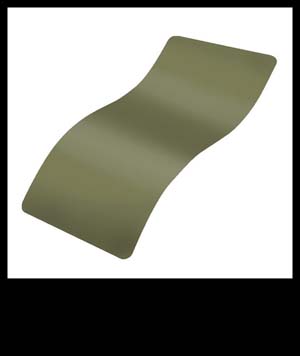 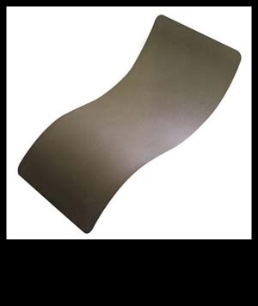 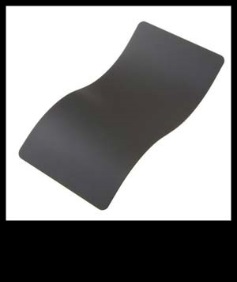 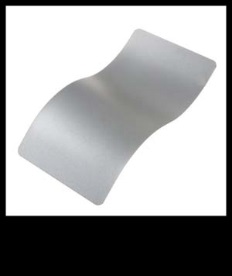 NOVESKE BAZOOKA GRN COLBALT KINETIC      GRN SNIPER GREY	     COLBALT		SATIN MAGH-189Q		                       H-296Q	             H-234Q			      H-112Q		H-147Q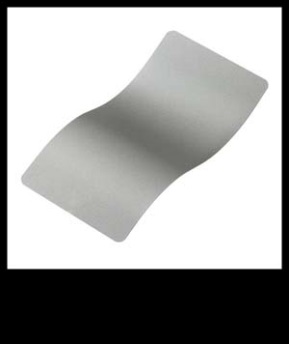 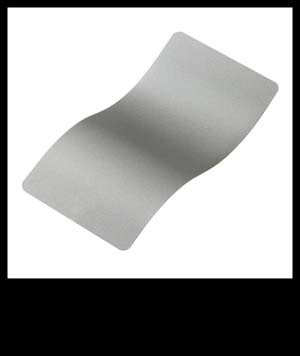 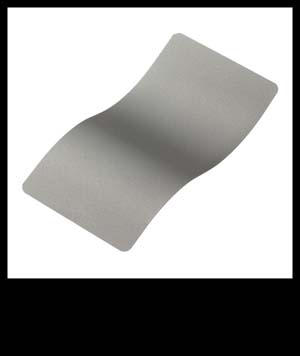 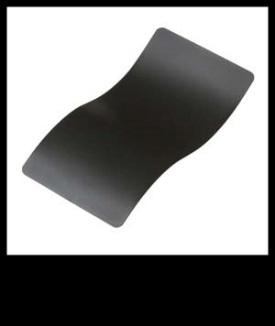 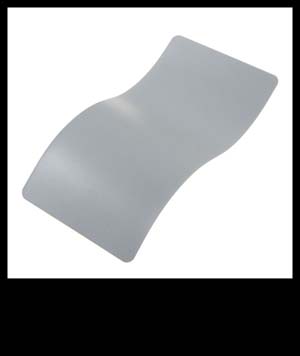 SAVAGE STAINLESS	        STAINLESS		        TITANIUM		SIG DARK GREY	           BATTLESHIP GREYH-150Q			        H-152Q		        H-170Q		H-210Q		           H-213Q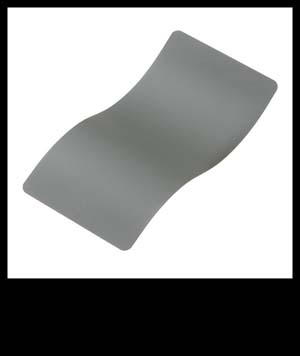 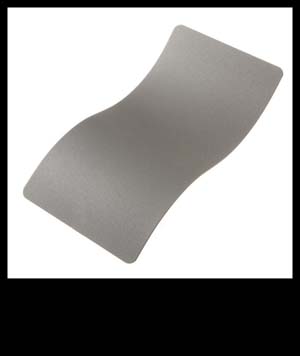 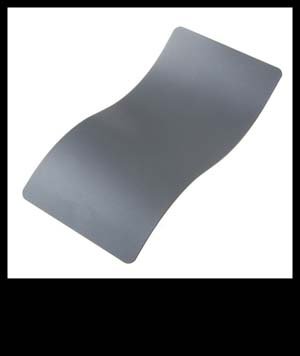 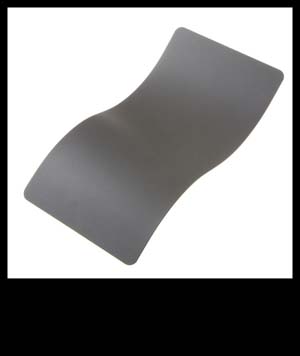 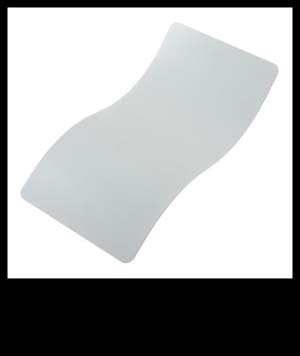 SMITH & WESSON GRY   GUN METAL GREY	 TACTICAL GREY	    TUNGSTEN		HIDDEN WHITEH-214Q			  H-219Q		 H-227Q		    H-237Q		H-242Q	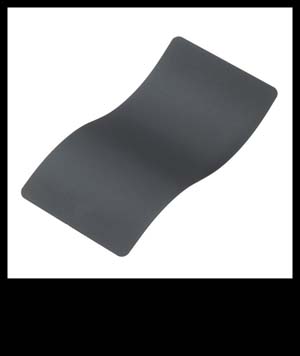 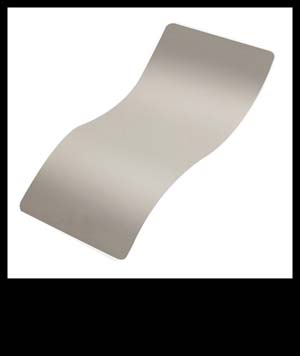 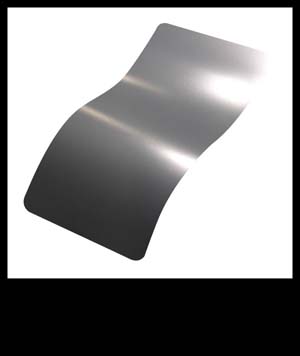 STONE GREY		     COMBAT GREY	      STEEL GREY	     JESSE JAMES CLD WAR GRY   MAGPUL STEALTH GRYH-262Q			     H-130Q		      H-139Q		           H-402Q		         H-188Q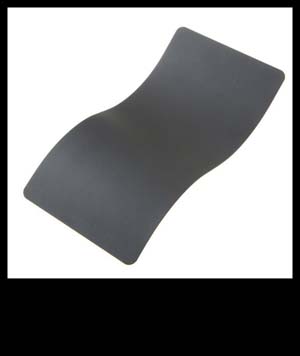 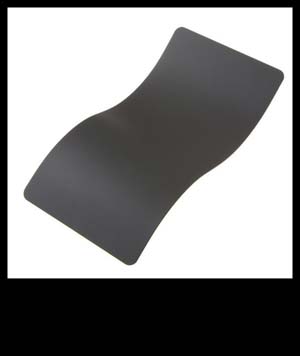 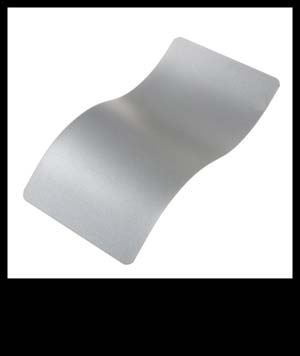 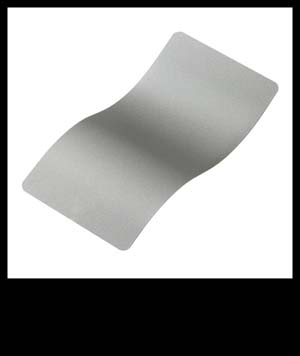 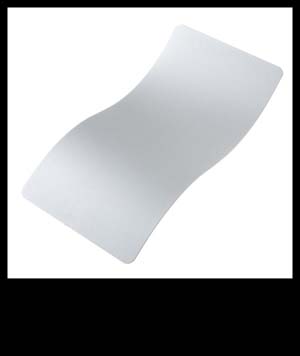 GLOCK GREY		            COBALT		         SATIN MAG	SAVAGE STAINLESS	SATIN ALUMINUMH-184Q			            H-112Q		         H-147Q		H-150Q			H-151Q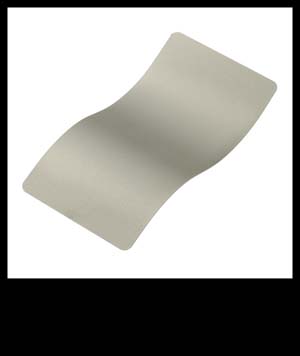 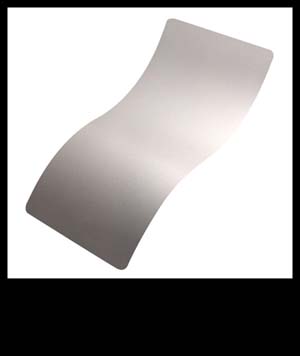 STAINLESS		    SHIMMER GOLD	           TITANIUM	   GUN METAL GREY	   CRUSHED SILVERH-152Q			    H-153Q		           H-170Q		    H-219Q		   H-255Q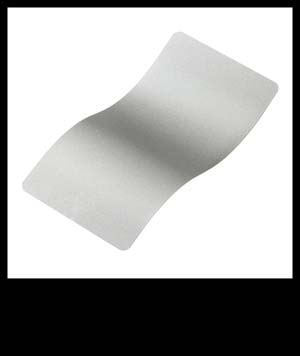 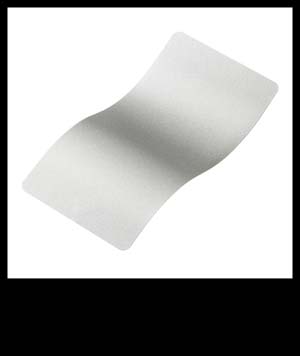 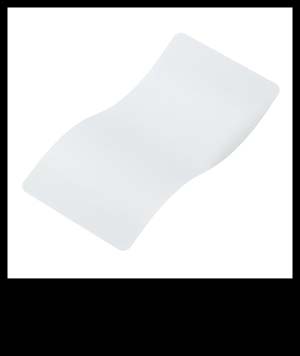 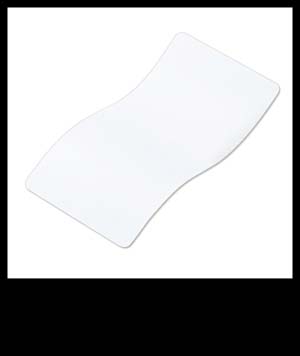 SHIMMER ALUMINUM	      BRIGHT NICKEL	       BRIGHT WHITE	STORM TROOPER WHITE     HIDDEN WHITEH-158Q			      H-157Q		       H-140Q		       H-297Q		        H-242Q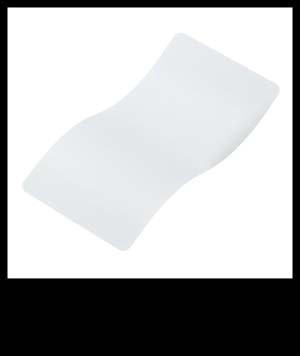 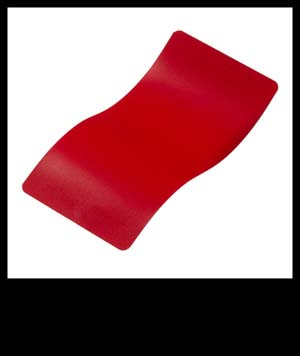 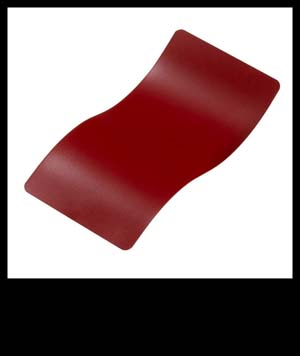 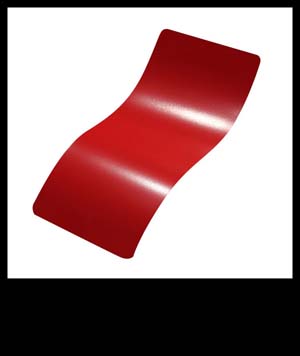 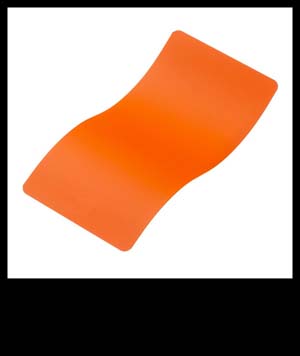 SNOW WHITE		SMITH & WESSON RED	             CRIMSON	             USMC RED	      HUNTER ORANGEH-136Q		               H-216Q		    	             H-221Q		             H-167Q		      H-128Q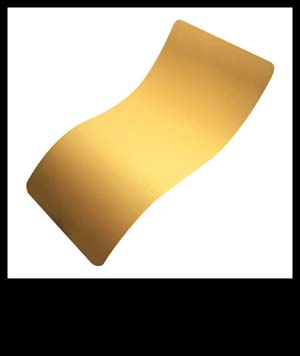 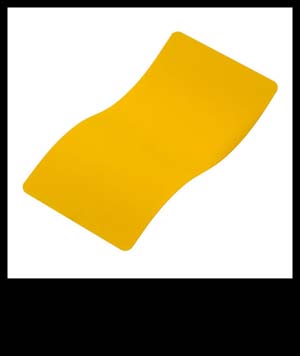 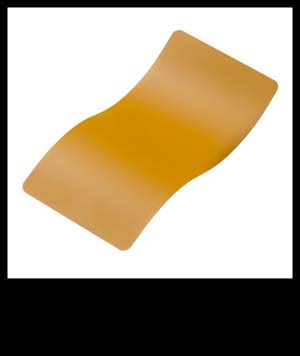 GOLD			 CORVETTE YELLOW	        LIGHT SAND	   SHIMMER GOLD	   DESERT GOLDH-122Q			 H-144Q		        H-142Q		   H-153Q		   H-246Q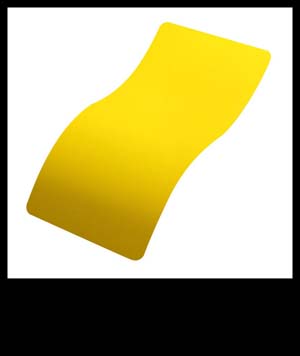 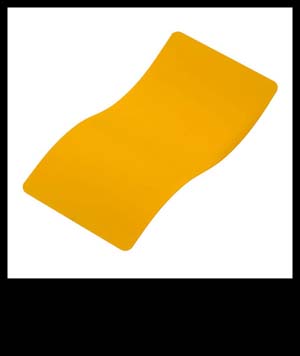 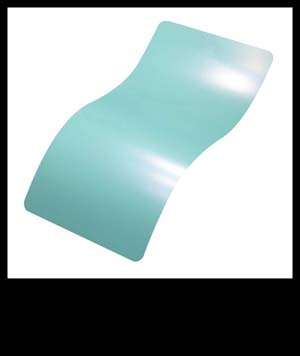 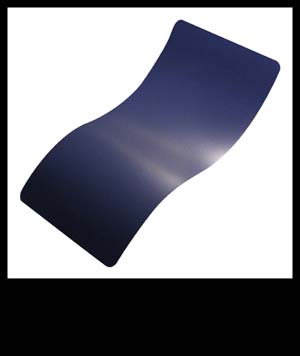 RAL 8000		   ELECTRIC YELLOW	   DEWALT YELLOW	   ROBIN’S EGG BLUE	KEL-TEC NAVY BLUEH-8000Q		   H-166Q		   H-126Q		   H-175Q		H-127Q	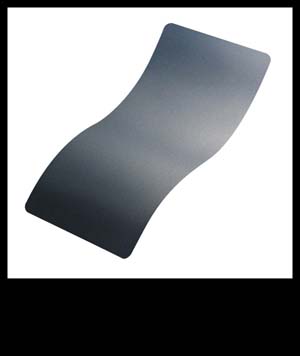 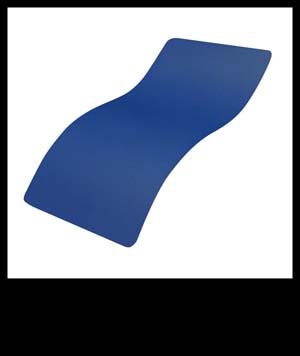 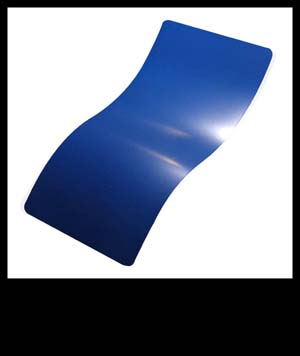 BLUE TITANIUM	      RIDGEWAY BLUE	      MIDNIGHT BLUE	        SOCOM BLUE	           SKY BLUEH-185Q			      H-220Q		      H-238Q		        H-245Q		           H-169Q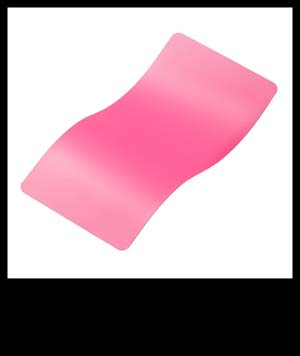 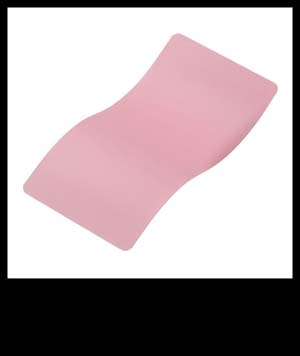 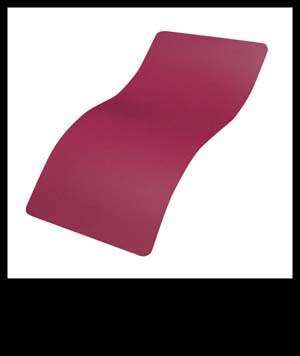 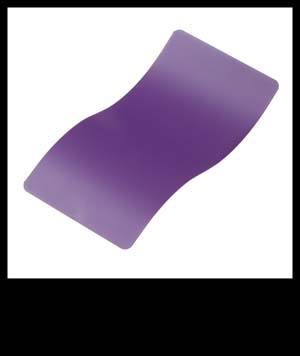 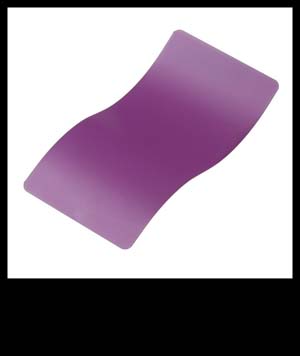 PRISON PINK		    BAZOOKA PINK	           SIG PINK		    BRIGHT PURPLE	    WILD PURPLEH-141Q			    H-244Q		           H-224Q		    H-217Q		     H-197Q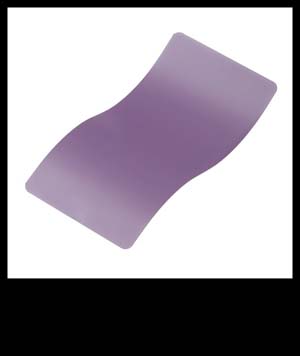 PASTEL PURPLEH-138QHIGH TEMP FIREARM SERIES AIR CURE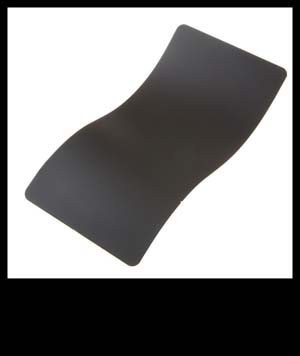 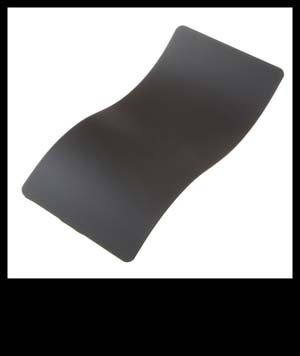 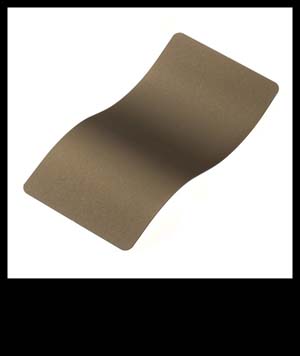 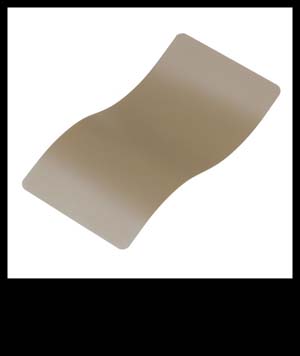 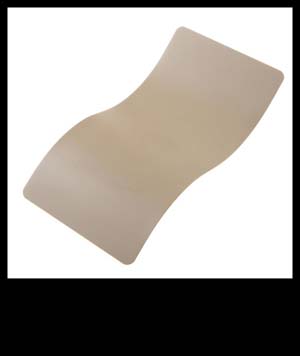 ARMOR BLACK		   GRAPHITE BLACK	     BURNT BRONZE	   FLAT DARK EARTH	       DESERT SANDC-190Q			   C-102Q		     C-148Q		   C-246Q		       C-211Q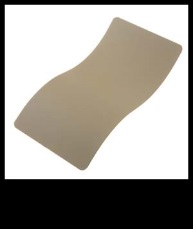 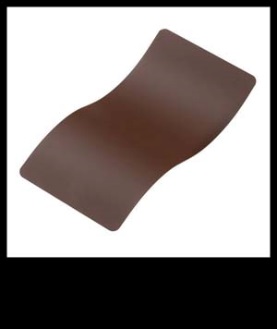 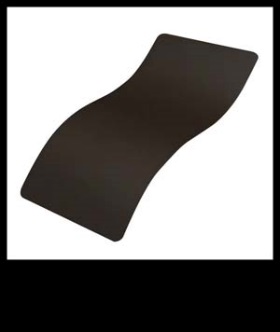 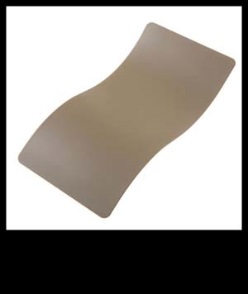 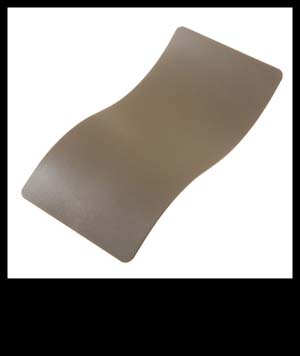 DESERT SAGE		    FEDERAL BROWN	     PATRIOT BROWN	      COYOTE TAN      MAGPUL FLAT DARK EARTHC-212Q			    C-214Q		     C-226Q		      C-240Q		           C-267Q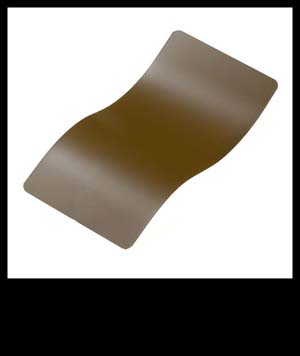 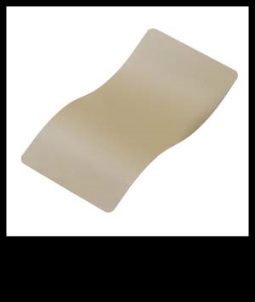 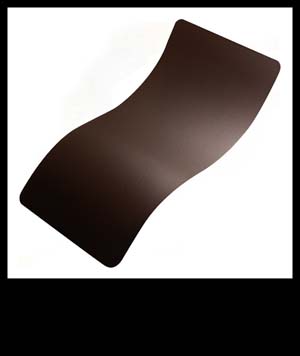 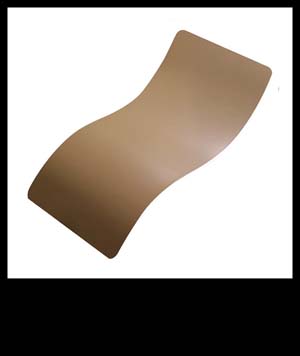 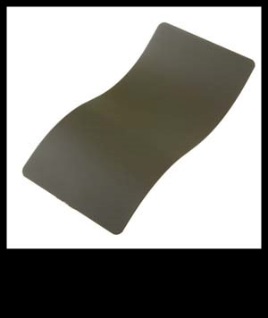 FED STD FIELD DRAB      FED STD BRN SAND 	VORTEX BROWN	        20150		O.D. GREEN		C-30118Q		   C-30372Q		C-293Q			        C-190Q		C-241Q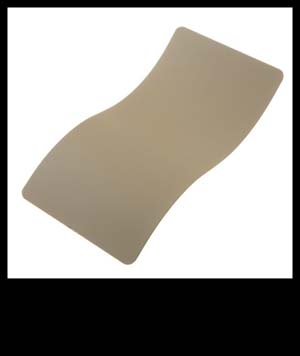 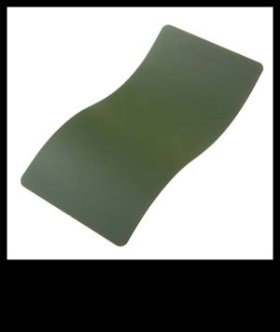 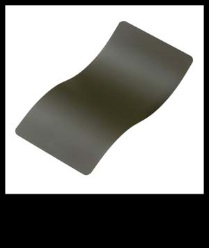 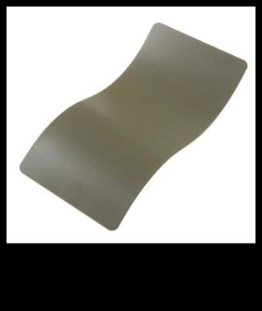 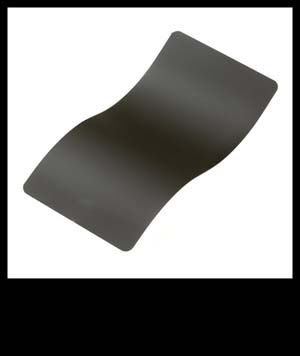 DESERT SAGE		   HIGHLAND GREEN       MIL SPEC O.D. GREEN	     FOREST GREEN        MAGPUL O.D. GREENC-212Q		     	   C-215Q		        C-244Q		     C-248Q	             C-232Q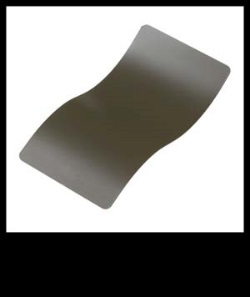 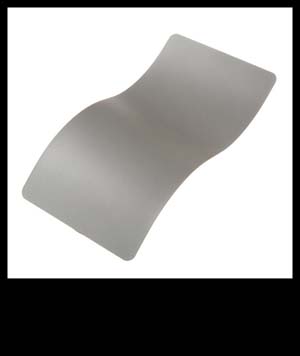 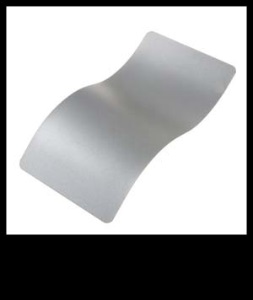 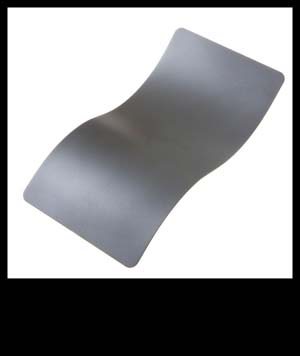 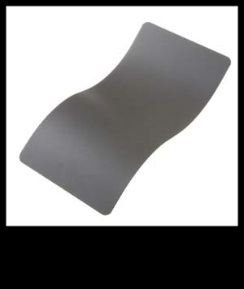 MAGPUL FOLIAGE GRN	          TITANIUM	      SATIN MAG	    MICRO SLK DRY FILM COTNG	      TUNGSTENC-231Q			          C-105Q		      C-103Q		           C-110Q                         C-111Q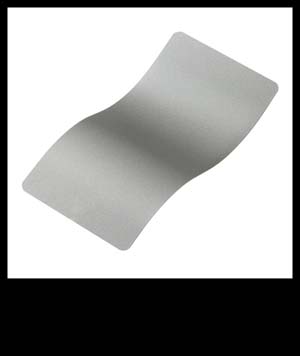 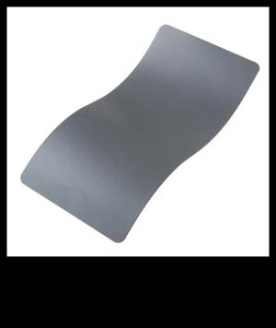 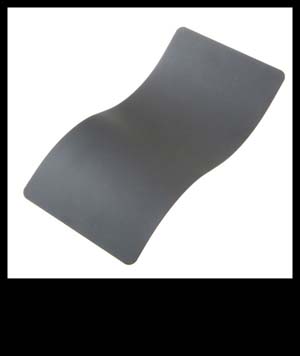 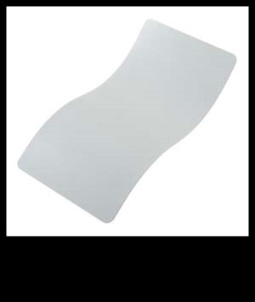 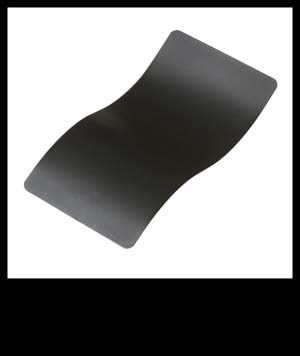 STAINLESS		     TACTICAL GREY	     SNIPER GREY		   HIDDEN WHITE	SIG DARK GREYC-129Q			     C-228Q		     C-239Q		   C-242Q		C-209Q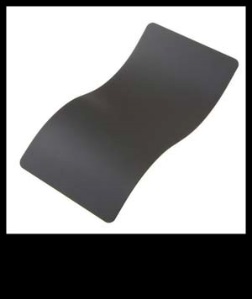 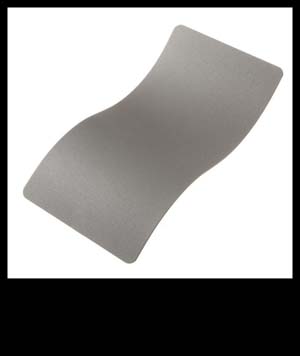 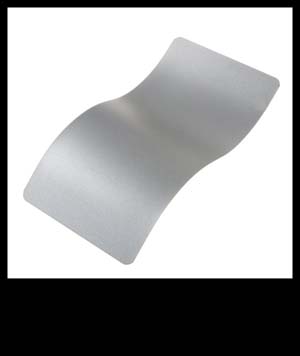 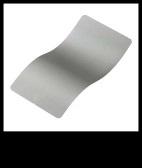 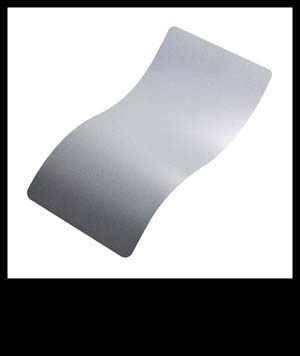 COBALT		GUN METAL GREY	   SATIN MAG	                 STAINLESS	                SATIN NICKEL             C-112Q			C-219Q			   C-103Q		   C-129Q	                C-124Q	   	   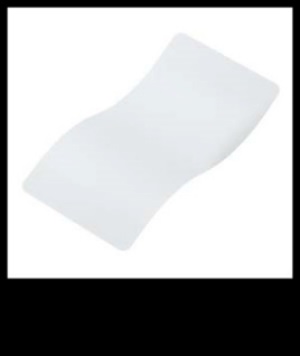 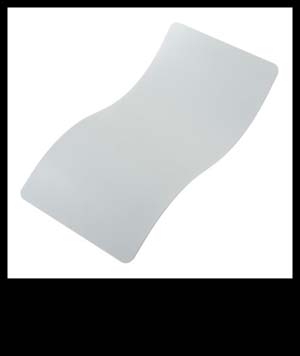 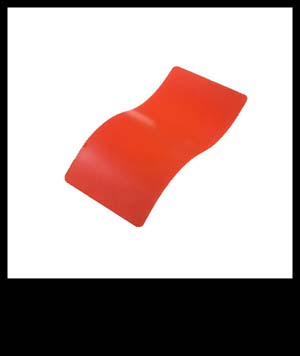 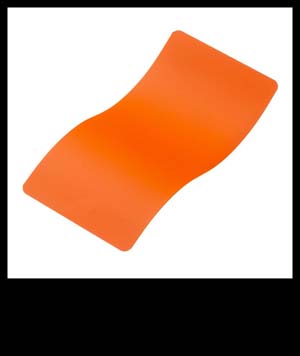 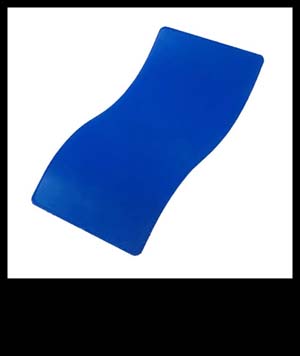 BRIGHT WHITE	       	      HIDDEN WHITE	     STOPLIGHT RED	   HUNTER ORANGE	        BLUE FLAMEC-140Q		                     C-242Q		     C-143Q		   C-128Q		           C-158Q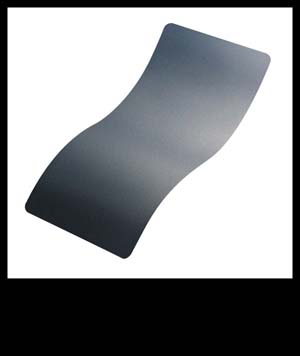 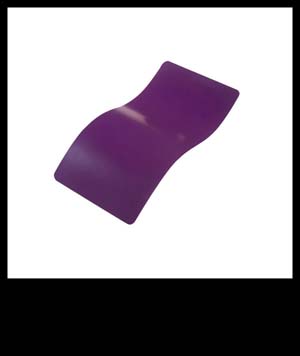 BLUE TITANIUM	      LOLLYPOP PURPLEC-189Q		     	      C-163QPERFORMANCE CLEAR SERIES AIR OR OVEN CURE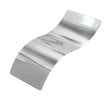  CERAKOTE CLEAR – ALUMINUM MC-5100  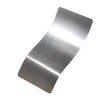 HIGH GLOSS CERAMIC CLEARMC-156	          MATTE CERAMIC CLEARMC-157 HIGH GLOSS CERAMIC CLEARMC-160	          MATTE CERAMIC CLEARMC-161HIGH GLOSS ARMOR CLEARH-300	           MATTE ARMOR CLEARH-301CERAKOTE HIGH TEMPERTURE COATINGS OVEN OR AIR CURE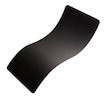 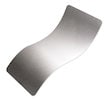 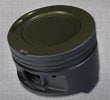 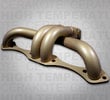 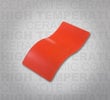  Glacier Black C-7600Q   Glacier Silver C-7700Q    Piston Coat OC V-136Q     Gold OC V-172Q      Stoplight Red C-143Q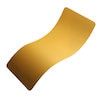 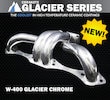 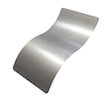 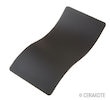 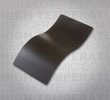 Glacier Gold C-7800Q   Glacier Chrome W-400Q   Turbine Coat OC V-171Q   Jet Black C-138Q        Cobra Black V-166Q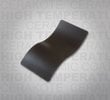 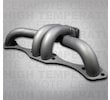 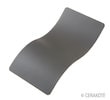 Piston Coat C-186Q       Arctic Black OC P-202Q     Jet Black OC V-169Q       Titanium C-105Q        Tungsten OC V-167Q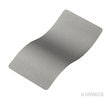 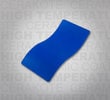 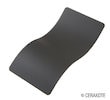 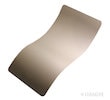 Titanium OC V-164Q        Blue Flame C-158Q            Cobalt C-112Q      Glacier Titanium C-7900Q     Tungsten C-111Q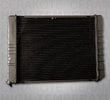 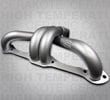 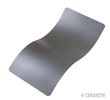 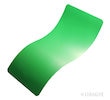 Transfer Grey AC C-187Q    Satin Silver OC V-119Q          Micro Slick Dry Film Coating C-110Q       Glacier Green C-8100Q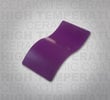 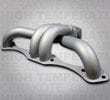 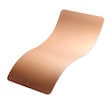 Lollypop Purple C-163Q   Satin Nickel C-124Q      Cobalt OC V-168Q          Titanium Red Piston Coat V-139Q    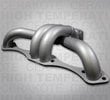 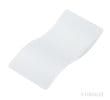 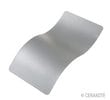 Mag Silver OC V-165Q     Electrical Barrier H-900Q     Satin Mag C-103Q